بسمه تعالي تفاهم نامه پروژه هاي تحقيقاتي چند مركزي داخلي-درون دانشگاهی        با عنايت به ارج نهادن به همكاريهاي علمي بين مراكز تحقيقاتي دانشگاه در جهت پيشبرد اهداف و رسالتهاي مراكز و اهميت ويژه اي كه اينگونه پروژه ها در ارتقاء پژوهش و بسط علم و دانش دارند، اين تفاهم نامه بين رياست مركز تحقيقات...................... آقای /خانم  ..........................      و       رياست مركز تحقيقات ......................... آقای /خانم      .........................     در خصوص انجام پروژه تحقيقاتي مشترک با مشخصات ذيل به امضاء مي رسد:بند اول – مشخصات عمومي  عنوان پروژه: كد پژوهشياري طرح:مصوب صورتجلسه شوراي پژوهشی مراکز مورخ  :مجری / مجريان(با ذكر مركز تحقيقات وابسته): محل اجراء:مدت زمان اجراء  به ماه :  مبلغ كل اعتبار طرح:سهم مشارکت مالی هر مركز بصورت ریالی :بند دوم – موارد مورد تفاهم و حدود همكاريهاشرایط همكاري هاي علمي: شرایط همكاري در استفاده ازآزمایشگاه ها، تجهيزات و لوازم و امکانات کتابخانه ای :بند سوم- حقوق و تعهدات کلیه حقوق مادی و معنوی ناشی از نتایج این طرح متعلق به طرفین قرارداد میباشد .پژوهشگران نمیتوانند اجرای طرح را کلا و یا بصورت جزیی به غیر واگذار نمایند.شرايط فسخ: هیچگونه فسخ قرارداد بصورت یکطرفه قابل قبول نبوده و فقط با توافق طرفین امکان پذیر است.توجه :  ذكر Affiliation  مورد تایید کمیته ی علمی سنجی به نام هر دو مرکز تحقیقاتی در همه ی  مقالات، انتشارات و سایر موارد منتج از طرح الزاميست.ترتيب نويسندگان مقالات مستخرج بصورت زير خواهد بود:نويسنده مسئول :                                                                  نويسندگان دوم و به بعد :نويسنده اول :*(این قرارداد در 3 نسخه تنظیم می گردد و هر نسخه حکم واحد را دارد.)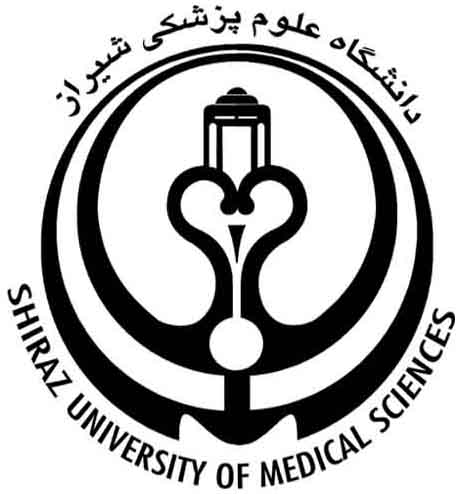 